QUADRO DI RAFFRONTO TRA I PREVENTIVI SCELTI PER LA REALIZZAZIONE DELL’INTERVENTOIn relazione alla domanda di contributo a valere sul bando OPERAZIONE 6.4.1 “Creazione e sviluppo di attività extra-agricole” del Gal Laghi e Monti del Verbano Cusio Ossola presentata da:Indicare per ciascuna fornitura prevista di attrezzature o di servizi (e comunque per ogni investimento non soggetto a computo metrico) i preventivi di spesa valutati dal richiedente.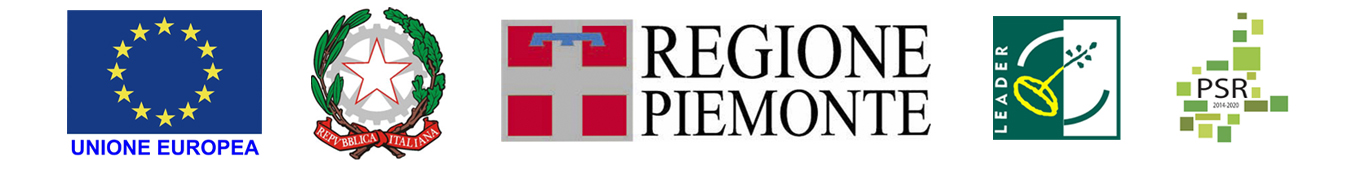 FEASR – Fondo Europeo Agricolo per lo Sviluppo Rurale – L’Europa investe nelle zone ruraliPSR 2014-2020 della Regione Piemonte – MISURA 19 – Sostegno allo sviluppo locale LEADER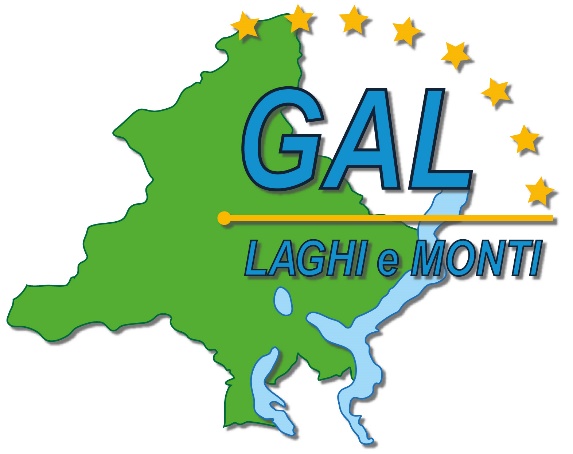 GAL Laghi e Monti del Verbano Cusio OssolaPiano di Sviluppo Locale:“Imprese e territori per lavorare insieme:Uno sviluppo sostenibile per il Verbano Cusio Ossola”AMBITO TEMATICO: “Accesso ai servizi pubblici essenziali”BANDO PUBBLICOPER LA SELEZIONE DI PROGETTIAllegato 5QUADRO DI RAFFRONTO TRA I PREVENTIVIGAL Laghi e Monti del Verbano Cusio OssolaPiano di Sviluppo Locale:“Imprese e territori per lavorare insieme:Uno sviluppo sostenibile per il Verbano Cusio Ossola”AMBITO TEMATICO: “Accesso ai servizi pubblici essenziali”BANDO PUBBLICOPER LA SELEZIONE DI PROGETTIAllegato 5QUADRO DI RAFFRONTO TRA I PREVENTIVIOperazione 6.4.1Creazione e sviluppo di attività extra-agricoleOperazione 6.4.1Creazione e sviluppo di attività extra-agricoleBANDO n° 02/2020SCADENZA: lunedì 28 SETTEMBRE 2020BANDO n° 02/2020SCADENZA: lunedì 28 SETTEMBRE 2020Denominazione/Ragione sociale dell’impresaDenominazione/Ragione sociale dell’impresaDenominazione/Ragione sociale dell’impresaDenominazione/Ragione sociale dell’impresaDenominazione/Ragione sociale dell’impresaCon sede nel Comune diCAPIndirizzon.Prov.Codice Fiscale/Partita IVACodice Fiscale/Partita IVACodice Fiscale/Partita IVACodice Fiscale/Partita IVACodice Fiscale/Partita IVAFORNITURA 1(indicare la tipologia di fornitura)Azienda Data preventivo ImportoSe il preventivo ritenuto valido dal richiedente non coincide con quello economicamente più vantaggioso, è necessario motivare dal punto di vista tecnico/economico la scelta:Se il preventivo ritenuto valido dal richiedente non coincide con quello economicamente più vantaggioso, è necessario motivare dal punto di vista tecnico/economico la scelta:Se il preventivo ritenuto valido dal richiedente non coincide con quello economicamente più vantaggioso, è necessario motivare dal punto di vista tecnico/economico la scelta:FORNITURA 2(indicare la tipologia di fornitura)Azienda Data preventivo ImportoSe il preventivo ritenuto valido dal richiedente non coincide con quello economicamente più vantaggioso, è necessario motivare dal punto di vista tecnico/economico la scelta:Se il preventivo ritenuto valido dal richiedente non coincide con quello economicamente più vantaggioso, è necessario motivare dal punto di vista tecnico/economico la scelta:Se il preventivo ritenuto valido dal richiedente non coincide con quello economicamente più vantaggioso, è necessario motivare dal punto di vista tecnico/economico la scelta:FORNITURA 3(indicare la tipologia di fornitura)Azienda Data preventivo ImportoSe il preventivo ritenuto valido dal richiedente non coincide con quello economicamente più vantaggioso, è necessario motivare dal punto di vista tecnico/economico la scelta:Se il preventivo ritenuto valido dal richiedente non coincide con quello economicamente più vantaggioso, è necessario motivare dal punto di vista tecnico/economico la scelta:Se il preventivo ritenuto valido dal richiedente non coincide con quello economicamente più vantaggioso, è necessario motivare dal punto di vista tecnico/economico la scelta:FORNITURA 4(indicare la tipologia di fornitura)Azienda Data preventivo ImportoSe il preventivo ritenuto valido dal richiedente non coincide con quello economicamente più vantaggioso, è necessario motivare dal punto di vista tecnico/economico la scelta:Se il preventivo ritenuto valido dal richiedente non coincide con quello economicamente più vantaggioso, è necessario motivare dal punto di vista tecnico/economico la scelta:Se il preventivo ritenuto valido dal richiedente non coincide con quello economicamente più vantaggioso, è necessario motivare dal punto di vista tecnico/economico la scelta:FORNITURA…(indicare la tipologia di fornitura)Azienda Data preventivo ImportoSe il preventivo ritenuto valido dal richiedente non coincide con quello economicamente più vantaggioso, è necessario motivare dal punto di vista tecnico/economico la scelta:Se il preventivo ritenuto valido dal richiedente non coincide con quello economicamente più vantaggioso, è necessario motivare dal punto di vista tecnico/economico la scelta:Se il preventivo ritenuto valido dal richiedente non coincide con quello economicamente più vantaggioso, è necessario motivare dal punto di vista tecnico/economico la scelta:Luogo e dataIn fede (Il titolare/legale rappresentante dell'impresa)